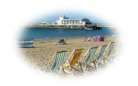 What can you do to help the practice provide you and your family with a better service? 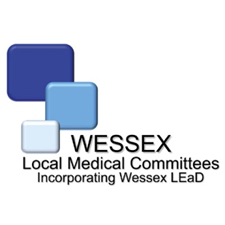 